金門縣112學年度推動戶外教育與海洋教育計畫子計畫3-3-2海島學校海洋體驗課程活動。、金門縣海島學校。伍、活動辦理方式：一、活動日期：113年4月20日(六)。二、活動場次：分為國小場(上午場)、國中場(下午場) ；各場次30名。              (國小場為3至6年級學生，國中場為7至9年級學生)三、活動地點：新湖漁港(海島學校二樓)。四、報名方式：網路報名，請掃描QRcode報名。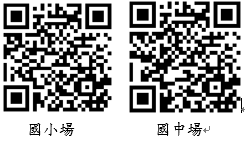 捌、活動注意事項：活動期間請須遵守主辦單位之相關規定及講師指導，不當使用器材造成損壞及遺失者，需負相關賠償責任。本次活動報名時所列之個資填載內容，僅做本次活動作業使用，活動結束後予以銷毀。活動當天如果家長欲陪同上課請以一人為限，請勿超過以免造成活動空間擁擠。時間課程內容地點講師09:20~09:30報到與集合新湖漁港09:30~10:20金門海洋教育導覽新湖漁港海島學校講師10:30~11:20海島上的永續家-勾針魚網新湖漁港海島學校講師11:20~12:10海島走讀攝影創作新湖漁港海島學校講師12:10~賦歸賦歸賦歸時間課程內容地點講師14:00~14:20報到與集合新湖漁港14:20~15:10金門海洋教育導覽新湖漁港海島學校講師15:10~16:00海島上的永續家-勾針魚網新湖漁港文創工作室講師16:10~17:00海島學校實境遊戲課新湖漁港文創工作室講師17:10~賦歸賦歸賦歸